BUSINESS AND FINANCE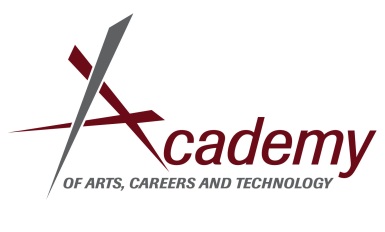 MAterial coveredBusiness Management AsBusiness Management I & IICustomer Relationship ManagementEntrepreneurshipHospitality IHuman Resources ManagementInformation ManagementKnowledge ManagementMarketing IPrinciples of Business & MarketingProject ManagementTravel & TourismPOSSIBLE CERTIFICATIONSNational Competition in Financial Literacy                                                                                                                                                 Additional informationEconomics, finance, operations, and professional development are also emphasized. Students will receive an overview of all aspects of business administration.communication arts & mediaMAterial coveredGraphic Design I, II, & IIIAnimation I, II, & IIIPhotography IVideo Production I, II, & IIIPrinciples of Business & MarketingCulinary AND HOSPITALITYMAterial coveredBaking & Pastry I & IIBaking & Pastry Adv. StudiesCulinary I, II, & IIIHospitality I & IIPOSSIBLE CERTIFICATIONSLMP I & IICRDS OSHA for TeensProstart I & IICFM&E    Waiter Service Cert.ACFCFACJCServSafe Department of Food Safety  Competency CertManage First NRA CertIFSCAEducation: early childhood & elementaryMAterial coveredChild Development IEarly Childhood Education I, II, & IIIEmergency Medical ServicesHealth Science IPOSSIBLE CERTIFICATIONSCPR & First Aid        engineering MAterial coveredDrafting & Design (CADD) I, II, & IIIMechanical P & DMetalworking Pre- Engineering Principles Weld Technology I, II, & IIIPOSSIBLE CERTIFICATIONSAutodesk / Auto CADD AssociateAWS Welding Certification                                                                                                          medical careersMAterial coveredEmergency Medical ServicesForensic Science IHealth Professions & LabHealth Science IMedical Assisting & LabMedical TerminologyPOSSIBLE CERTIFICATIONSCPRFirst AidFirst Responder                                                                                                                              natural resources & animal scienceMAterial coveredAg Leadership, Communication & PolicyAgriculture Science I & IINatural Resources & Wildlife ManagementOrnamental Horticulture Veterinary Science IIICAREER FOCUS:This program prepares students for college in advanced media studies, for immediate employment in animation, graphic design and videography, and apprenticeship or internship.CAREER FOCUS:This program prepares students for college in advanced media studies, for immediate employment in animation, graphic design and videography, and apprenticeship or internship.CAREER FOCUS:This program prepares students for college in advanced media studies, for immediate employment in animation, graphic design and videography, and apprenticeship or internship.PROGRAM:Create two & three dimensional computer animation and graphics for web, game, and film industries.Develop skill in areas of graphic design including advertising, web design, and publishing.Produce digital video for broadcast news, television & film.Professional Student Organizations:SkillsUSA    Student Television Network                  Tech Prep College Credits:14 credits may be earnedCAREER FOCUS:This program prepares students for culinary/hospitality college, immediate employment or apprenticeships in the culinary or hospitality industry, and internships.CAREER FOCUS:This program prepares students for culinary/hospitality college, immediate employment or apprenticeships in the culinary or hospitality industry, and internships.CAREER FOCUS:This program prepares students for culinary/hospitality college, immediate employment or apprenticeships in the culinary or hospitality industry, and internships.PROGRAM:  *Exposure to professionals who guide learning.  *Practice in leadership, acting as sou chef or manager.  *Develop skills through field trip and daily practice in state-of-the-art facility.Professional Student Organizations:SkillsUSA                       Pro Start                NRA    IFSEA / ACF        AHLATech Prep College Credits:21 credits may be earnedCAREER FOCUS:This program prepares students for college of education, immediate employment in childcare facilities, and internships.CAREER FOCUS:This program prepares students for college of education, immediate employment in childcare facilities, and internships.CAREER FOCUS:This program prepares students for college of education, immediate employment in childcare facilities, and internships.PROGRAM:Manage and operate on-site preschool.Create and implement lesson plans for various age levels.Experience a variety of career field related to preschool and school-aged children.Professional Student Organizations:SkillsUSATech Prep College Credits:9 credits may be earnedCAREER FOCUS:Prepared for college of engineering or architectural study, trade schools in design, metal working technology or welding/fabrication, and immediate employment, and internships.Think - Design – BuildCAREER FOCUS:Prepared for college of engineering or architectural study, trade schools in design, metal working technology or welding/fabrication, and immediate employment, and internships.Think - Design – BuildCAREER FOCUS:Prepared for college of engineering or architectural study, trade schools in design, metal working technology or welding/fabrication, and immediate employment, and internships.Think - Design – BuildPROGRAM:Plan, design and build useful technology for the community and society.Develop skills in design and production using human powered vehicles.Develop employability through collaboration & teamwork activities.Professional Student Organizations & Activities:SkillsUSA NASA Great Moonbuggy Race                     Tech Prep College Credits:19 credits may be earnedCAREER FOCUS:This program prepares students for college in pre-medical fields, immediate employment in entry level positions in high demand medical professions, and internships.CAREER FOCUS:This program prepares students for college in pre-medical fields, immediate employment in entry level positions in high demand medical professions, and internships.CAREER FOCUS:This program prepares students for college in pre-medical fields, immediate employment in entry level positions in high demand medical professions, and internships.PROGRAM:Experiences in hospitals, clinics, and medical officesGain skills in medical terminology, disease prevention and treatment, medical management systems. Exposure to a wide range of medical professions.Professional Student Organizations:HOSA: Future Health Care Professionals Tech Prep College Credits:8 credits may be earnedCAREER FOCUS:This program prepares students for college of agriculture or veterinary medicine, immediate employment in a natural resource or animal science industry, and internships.CAREER FOCUS:This program prepares students for college of agriculture or veterinary medicine, immediate employment in a natural resource or animal science industry, and internships.CAREER FOCUS:This program prepares students for college of agriculture or veterinary medicine, immediate employment in a natural resource or animal science industry, and internships.PROGRAM:Hands on experience with animalsUse of hydroponics and other medium to grow many plant varieties and run greenhouseJob shadow and field trips to plant and animal facilitiesProfessional Student Organizations:FFATech Prep College Credits:9 credits may be earned